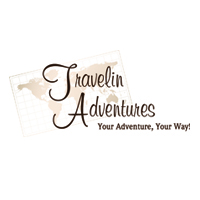 Today’s Date: ___/____/_____ Primary Passenger Name:_______________________________(Must have name exactly as it appears on passport, including middle names.)Address:_______________________________________________City: _________________________ State:_______ Zip: ____________ DOB: ___/___/____Home Phone: _________________________ Cell Phone: ____________________________Email (1): ____________________________ Email (2): _____________________________Additional Passenger Names w/DOB & Relationship (Full Names): Mailing List: [ Yes - No ]1. ____________________________DOB:_______Relationship:_________2. ____________________________DOB:_______Relationship:_________3. ____________________________DOB:_______Relationship:_________4. ____________________________DOB:_______Relationship:_________5. ____________________________DOB:_______Relationship:_________ 6. ____________________________DOB:_______Relationship:_________Type of Travel (circle): Cruise   Tour   Hotel & Air   Hotel only   Car Rental Air TicketRegion you are interested in: ______________________________________________________First requested date of travel: _______________________ Second choice: _________________Date requested return: ____________________________ Second choice: _________________City of Departure/Return: _________________________/___________________________Total Amount of Travel Insurance: $_______ (Please Initial) Accept: _______ Decline:_______Do you and/or traveling companions have passports (circle)?: Yes NoHow many people in one room: _______ View/Type of Room: ________________________Additional nights before/after your Cruise/Tour? No. of Pre nights ______ Post nights _____Special requests (circle) : Smoking  Window Seating  Aisle Seating         First Class   Coach ClassSpecial meals (detail): _____________________Medical Needs: _________________________QUOTE INFORMATIONSegment Type (circle): Airfare – Car Rental – Hotel - Cruise – Package – InsuranceSegment Name: ____________________________ Supplier:____________________________Departure Date: ________________ Return Date: ________________ Pax #: _____________Base Price: $___________ + Taxes/Fees: $___________ = Total Quote: $___________Confirmation Number: ________________ Name on Credit Card: ________________________Credit Card #: ______________________________ Exp: _________ CVV: _____Deposit Amount: $________ Deposit Date: ____________ Final Due Date: ________________I authorize charges for the deposit and/or final payment on the credit card listed above: ________________________________                   (Client Signature)Personal Information Privacy -Travelin Adventures will take all appropriate steps to keep your personal information confidential. We will not sell, rent, or give away ourclients' personal information to anyone. As professional travel agents we feel that it is our responsibility to recommend travel insurance toprotect your investment The above information is necessary for quoting your trip. Please complete entire form.Travelin Adventures * 585-683-9813 * Rochester, NYwww.travelinadventures.com 